PROTOKOLL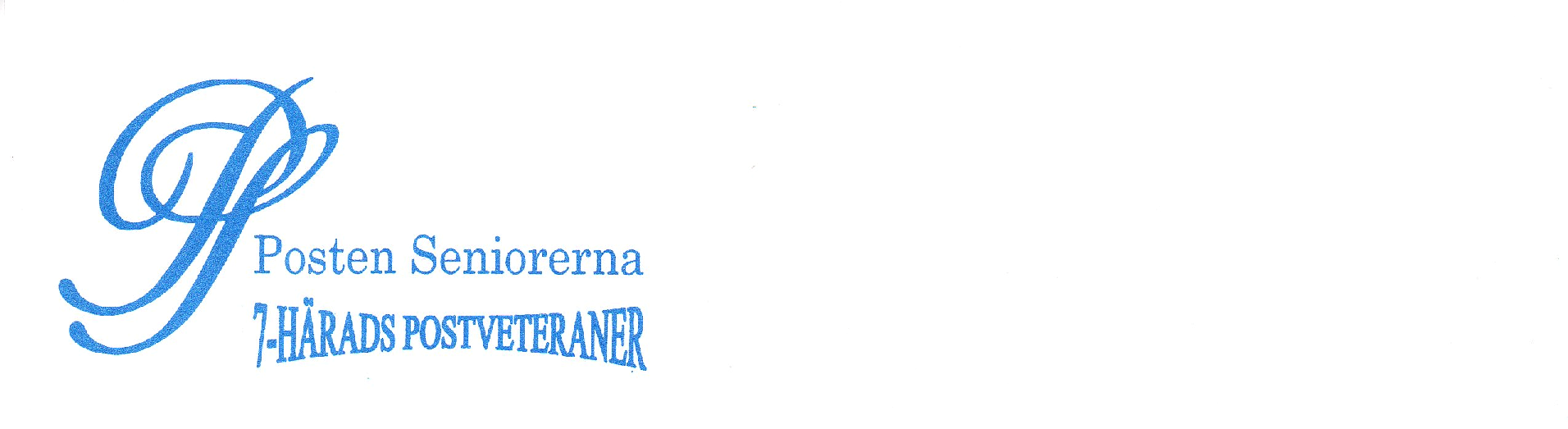 Fört vid årsmötet 28 februari 2024Mariedalsstugan, BoråsOrdförande Roger Saxlöv hälsade de närvarande 45 medlemmarna välkomna och öppnade mötet.En parentation hölls för de medlemmar som avlidit under året.Till att justera dagens protokoll utsågs Anders Svenwall och Jan Ekman. Till ordförande för mötet valdes Rolf Nilsson och till sekreterare Kent Nordqvist.Verksamhetsberättelsen lästes upp och godkändes.Den ekonomiska berättelsen redogjordes av kassör Sven-Erik Andersson och mötet godkände densamma.Revisorernas berättelse föredrogs av Anders Svenvall. Revisorerna fann  inget att erinra om. Revisorerna föreslog därför ansvarsfrihet för styrelsen.Efter revisorernas berättelse beviljades styrelsen full ansvarsfrihet för verksamhetsåret.     9 A.Till ordförande på 2 år valdes Roger Saxlöv .9 B. Till ledamöter för 2 år valdes: Ann-Britt Gustavsson, Kerstin Larsson och Anders Nyberg.9 C. Till styrelsesuppleant på 1 år valdes: Börje Svantesson.9 D. Till revisor för 2 år valdes: Anders Svenwall. 9. E. Till revisorssuppleant på 1 år valdes: Jan Nilsson.9 F. Till valberedning på ett år valdes: Tomas Blom och Dag Magnusson.10. Övrigt: Rolf Hansson avtackades för sitt mångåriga och engagerade arbete i föreningen.      Ordförande Roger Saxlöv redogjorde för de kommande aktiviteterna och tackade därefter för visat intresse.11. Årsmötet avslutas.             Vid Protokollet:             Kent Nordqvist                 Justeras:             Anders Svenwall                                                   Jan Ekman                                                                                   